Карточка № 1учета безнадзорной собакиМестонахождение: г. Артемовский, ул. Куйбышева, 8                                 "25" мая 2018г.Организацией ООО «Универсалремонт»в лице бригадира Макерова Владимира Анатольевичапроизведен  отлов  и  транспортировка  отловленной  безнадзорной  собаки  сиспользованием  транспортного средства: марка лада ларгус фургон гос. номер А556ВУДата поступления в пункт временного содержания: в тот же день     Пол животного: сукаПорода беспороднаяОкрас белыйШерсть короткаяУши не купированыХвост не купированРазмер 35*55 смПримерный возраст 4 годаОсобые приметы ____________________________________________________________Признаки  (отличительные  знаки),  свидетельствующие о наличии собственника(при их наличии) __________________________________________________________Адрес и описание места отлова: г. Туринская Слобода, ул. Садовая    2. Произведена стерилизация (кастрация): акт от "__" _________ N ______    3. Произведена эвтаназия: акт от "    " _______ _______. Причина эвтаназии: _______________________________    4.  Осуществлена  передача безнадзорной собаки на временное содержание:___________________________________________________________________________             (Ф.И.О. частного лица, наименование организации)    5. "__" _____________ безнадзорная собака передана собственнику___________________________________________________________________________             (Ф.И.О. частного лица, наименование организации)    6. "__" _____________ безнадзорная собака передана в собственность___________________________________________________________________________             (Ф.И.О. частного лица, наименование организации)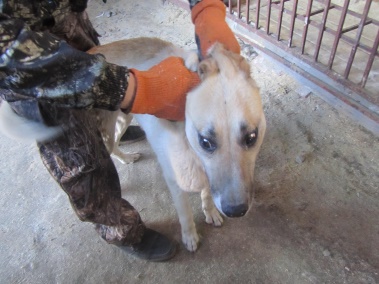 Ответственный по ПКС    ________________/Д.А. Слюсаренко/